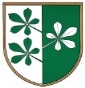 OBČINA KIDRIČEVOOdbor za družbene dejavnostiKopališka ul. 142325 KidričevoŠtev. 602-16/2022-2Dne  28.6.202222. člena Statuta Občine Kidričevo (Uradno glasilo slovenskih občin, št. 62/16 in 16/18)  in 54. člena Poslovnika Občinskega sveta Občine Kidričevo (Uradno glasilo slovenskih občin, št. 36/17 in 16/18) odbor za družbene dejavnosti predlaga občinskemu sveti občine Kidričevo, da sprejme S  K  L  E  POdbor za družbene dejavnosti predlaga občinskemu svetu, da poda soglasje k Pravilniku o sistemizaciji delovnih mest Osnovne šole dr. Ljudevita Pivka Ptuj. Pravilnik je priloga in sestavni del tega sklepa. O B R A Z L O Ž I T E VOdbor za družbene dejavnosti, je na svoji 20. redni seji, ki je bila dne 27.6.2022 obravnaval predlog za podajo soglasja k Pravilniku o sistemizaciji delovnih mest v Osnovni šoli dr. Ljudevita Pivka Ptuj. Občinski svet Občine Kidričevo, je na 25. redni seji občinskega sveta, dne 12.5.2022 sprejel Odlok o spremembah in dopolnitvah Odloka o ustanovitvi JVIZ Osnovna šola dr. Ljudevita Pivka Ptuj. V 2. členu Odloka o spremembah in dopolnitvah Odloka je nova določba, da zavod izvaja prilagojene programe za predšolske otroke s posebnimi potrebami. Gre torej za novo dejavnost OŠ dr. Ljudevita Pivka Ptuj. Skladno s tem je Osnovna šola dr. Ljudevita Pivka Ptuj pripravila Pravilnik o sistemizaciji delovnih mest Osnovne šole dr. Ljudevita Pivka, kjer se dodaja novo delovno mesto vzgojitelj v razvojnem oddelku vrtca VII/2 in vzgojitelj predšolskih otrok – pomočnik vzgojitelja V. Dejavnost predšolske vzgoje je v pristojnosti lokalnih skupnosti, zato občine ustanoviteljice Osnovne šole dr. Ljudevita Pivka Ptuj, morajo v skladu s 108. členom ZOFVI podati soglasje k aktu o sistemizaciji delovnih mest. 								Bogdan Potočnik;								predsednik								odbora za družbene dejavnosti